		        УТВЕРЖДАЮ		        Проректор по УР		    ______________    В.К. Ильин		       «____» ____________ 2013 г.РАБОЧАЯ  ПРОГРАММА  ДИСЦИПЛИНЫ (указывается индекс и наименование дисциплины согласно учебному плану в соответствии с ФГОС ВПО)Направление подготовки  Профиль подготовки  Квалификация (степень) выпускника Форма обучения                                                                                                                         (очная, очно-заочная, заочная)г. Казань20131. Цели и задачи дисциплиныЦелью дисциплины является формирование мировоззрения и развитие системногомышления студентов, будущих членов информационного общества.Задачей изучения дисциплины является приобретение студентами практическихнавыков алгоритмизации, программирования; овладение персональным компьютером на пользовательском уровне, формирование умения работать с базами данных.2. Место дисциплины в структуре ООП ВПОДисциплина "Информационные технологии" относится к базовой части математического и естественнонаучного цикла Б2 основной образовательной программы подготовки бакалавров по направлению 034700 «Документоведение и архивоведение» профиль подготовки «Документоведение и документационное обеспечение управления».Данная дисциплина базируется на знании студентами курса математики и является базовой для дальнейшего изучения профессиональных дисциплин, а также для курсового проектирования.3. Компетенции обучающегося, формируемые в результате  освоениядисциплиныПроцесс изучения дисциплины направлен на формирование следующих компетенций:– способностью понимать сущность и значение информации в развитии современного информационного общества, сознавать опасности и угрозы, возникающие в этом процессе, соблюдать основные требования информационной безопасности, в том числе защиты государственной тайны (ОК-9);– владеть основными методами, способами и средствами получения, хранения, переработки информации, имеет навыки работы с компьютером как средством управления информацией (ОК-10);– способностью работать с информацией в глобальных компьютерных сетях (ОК-15);– владеть базовыми знаниями в области информационных систем (языки и программные алгоритмы, компьютерный практикум (ПК-4);– владеть навыками использования компьютерной техники и информационных технологий в поиске источников и литературы, использовании правовых баз данных, составлении библиографических и архивных обзоров (ПК-8);– владеть навыками использования компьютерной техники и информационных технологий (ПК-37).В результате изучения дисциплины студент должен:знать: содержание и способы использования компьютерных и информационных технологий;уметь: применять компьютерную технику и информационные технологии в своей профессиональной деятельности;владеть: средствами компьютерной техники и информационных технологий.4. Структура и содержание дисциплины "Информационные технологии"Общая трудоемкость дисциплины составляет 4 зачетных единицы, 144 часов.4.1. Структура дисциплины4.2. Структура преподавания дисциплины4.3. Содержание разделов дисциплиныРаздел 1 .ВведениеИнформатика. Проблемы информатизации и компьютеризации общества. Возрастание роли информационных процессов. Информационные технологии. Понятие информации. Общая характеристика процессов сбора, подачи, обработки и накопления информации.Раздел 2. Архитектура компьютера. Технические средства реализации информационных процессовХарактеристики, классификация, структура и функционирование ЭВМ.Архитектура компьютера. Центральные устройства. Внешние устройства: накопи-тели на гибких и жестких дисках, клавиатура, мышь, видеотерминал, принтер, диск CD-ROM, стриммер. Характеристики и конструкция IBM-совместимого персонального компьютера. Материнская плата. Слоты расширения. Дисковод, накопитель и контроллер диска. Видеоадаптер и видеоускорение. Мониторы. Порты ввода-вывода. Звуковые платы. Раздел 3. Программныесредства реализации информационных процессовПрограммное обеспечение ЭВМ. Классификация программного обеспечения. Виды программного обеспечения. Системное и прикладное программное обеспечение. Прикладное программное обеспечение. Пакеты прикладных программ. Примеры прикладных программных продуктов и систем функционирующих в среде Windows (Excel, текстовые редакторы Word). Системы редактирования и подготовки документов. Компьютерная графика. Базы данных (Access). Сканирование изображений. Система мультимедиа. Системы программирования. Компиляторы и интерпретаторы. Понятие об операционной системе. Назначение операционной системы. Драйверы внешних устройств. Примеры операционных систем. Файлы и их имена. Файловая система. Папки. Путь к файлу.Раздел 4. ТелекоммуникацииПонятие о сетях ЭВМ. Локальные сети и их использование в решении прикладных задач обработки данных. Глобальные сети. Принципы построения, архитектура, основные компоненты, их назначение и функции. Понятие и модели протоколов обмена информацией, семиуровневая модель. Основные протоколы. Модемы. Спутниковые и оптоволоконные каналы связи. Прикладные возможности телеинформационных систем: электронная почта. Электронные доски объявлений (BBS), телеконференции, передача формализованной информации, доступ к удаленным базам данных.Раздел 5. Основы защиты информацииИнформационная безопасность (ИБ) и ее составляющие. Угрозы безопасности информации и их классификация. Основные виды защищаемой информации. Основы защиты информации и сведений, составляющих государственную тайну, методы защиты информации, компьютерный практикум. Защита файлового ресурса. Защита от несанкционированного вмешательства в информационные процессы. Защита информации в локальных компьютерных сетях, антивирусная защита.Раздел 6. Представление информации. Принцип работы компьютераФормы представления и передачи информации. Двоичная система счисления. Понятие о машинном языке и языке Ассемблер. Код ASCII.Раздел 7. Алгоритмы и алгоритмизация. Визуализация алгоритмовМодели решения функциональных и вычислительных задач. Алгоритмизация и программирование. Основы современной технологии разработки алгоритмов и программ. Понятие алгоритма. Две формы представления алгоритмов: визуальная и текстовая. Линейные, разветвленные и цикличные алгоритмы. Логические элементы и базовые управляющие структуры визуального структурного программирования. Построение алгоритма из базовых структур. Пошаговая детализация как метод проектирования алгоритмов.Раздел 8. Языки программирования высокого уровняСинтаксис и семантика. Элементы и структуры данных, алфавит, имена, выражения, операции, операторы, структуры программ, аппарат подпрограмм, реализация логических структур. Краткие сведения о современных языках программирования. Программное обеспечение и технологии программирования.Объектно-ориентированное программирование. Базовые понятия объектно-ориентированного программирования.Раздел 9. ПрограммированиенаязыкеVisualBasicforApplication (VBA)Язык программирования VBA. Панель инструментов. Окно свойств. Формы VBA. Командные кнопки VBA. Загрузка существующего проекта. Типы данные (символьные и числовые). Переменные и константы. Задание типа данных переменной. Ввод информации. Вывод данных. Управляющие операторы. Математические функции. Операции с массивами. Ввод и вывод массивов. Алгоритмы поиска и упорядочения массива. Программы и подпрограммы. Подпрограммы, их назначение и классификация. Оформление подпрограмм, обращение к ним, передача параметров. Решение задач с помощью стандартных программ. Работа с символьными данными. Графические операторы. Процедурное программирование.4.4. Практические (семинарские) занятияНе предусмотрены учебным планом4.5. Лабораторные занятия4.6. Разделы дисциплины и связь с формируемыми компетенциямиУсловные обозначения: У – умение; З – знание; В –владение.5. ОБРАЗОВАТЕЛЬНЫЕ ТЕХНОЛОГИИ6. ОЦЕНОЧНЫЕ СРЕДСТВА ДЛЯ ТЕКУЩЕГО КОНТРОЛЯ УСПЕВАЕМОСТИ, ПРОМЕЖУТОЧНОЙ АТТЕСТАЦИИ ПО ИТОГАМ ОСВОЕНИЯ ДИСЦИПЛИНЫ И УЧЕБНО-МЕТОДИЧЕСКОЕ ОБЕСПЕЧЕНИЕ САМОСТОЯТЕЛЬНОЙ РАБОТЫ СТУДЕНТОВ6.1. Тематика рефератов, расчетно-графических работ, курсовых проектов (работ)Не предусмотрены учебным планом6.2. Примеры тестов и контрольных вопросов для проведения текущего контроля и промежуточной аттестации6.2.1. Примеры тестов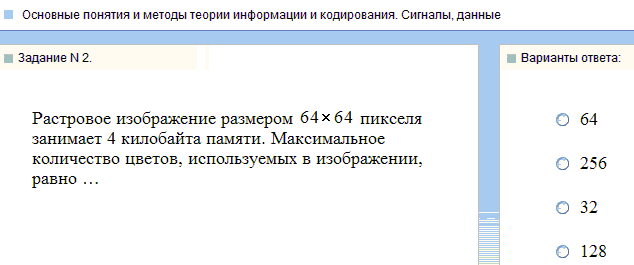 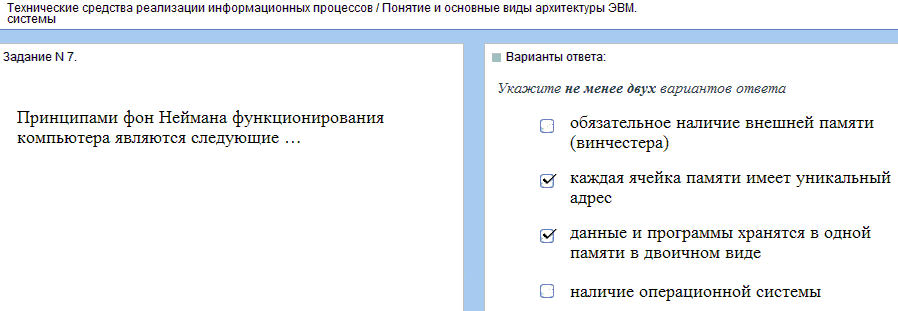 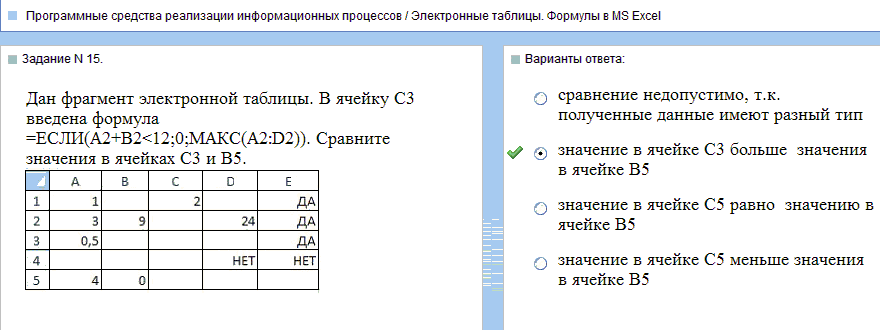 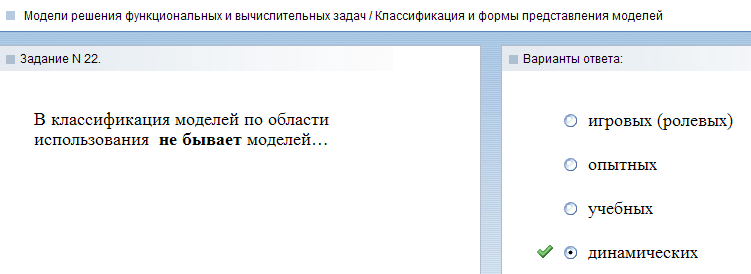 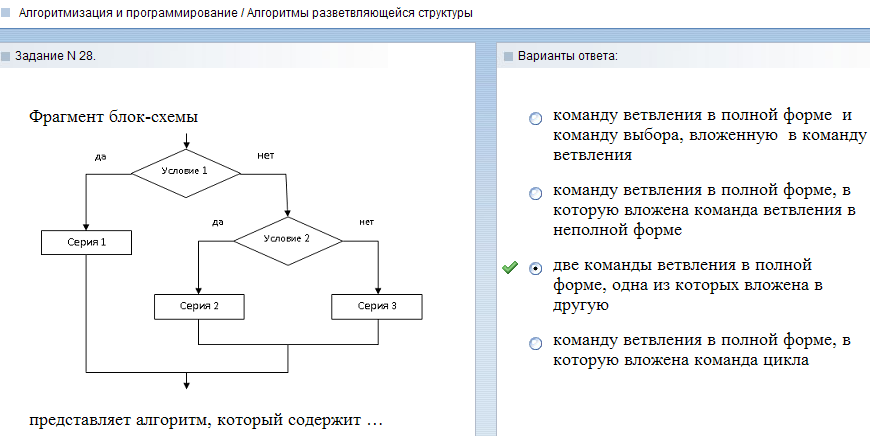 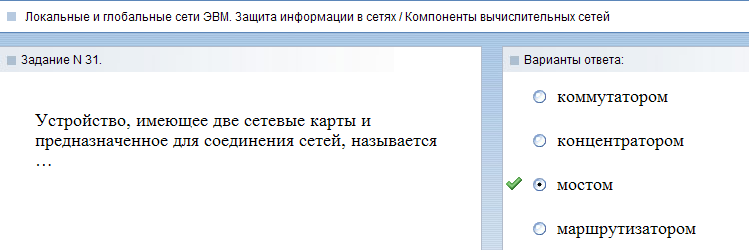 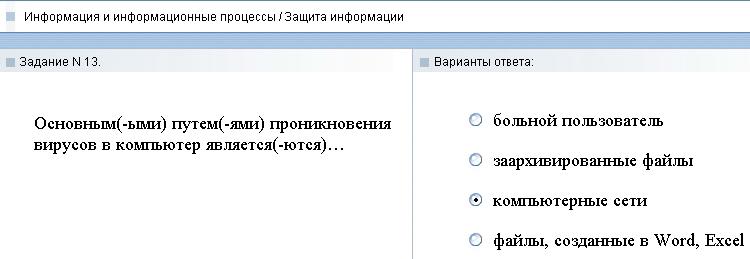 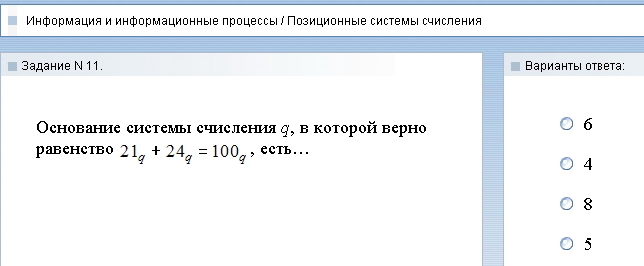 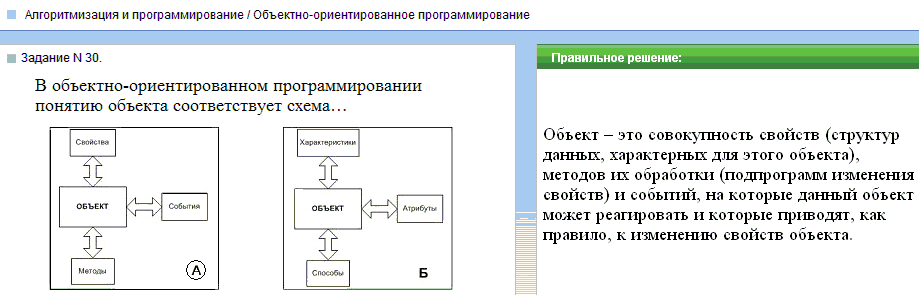 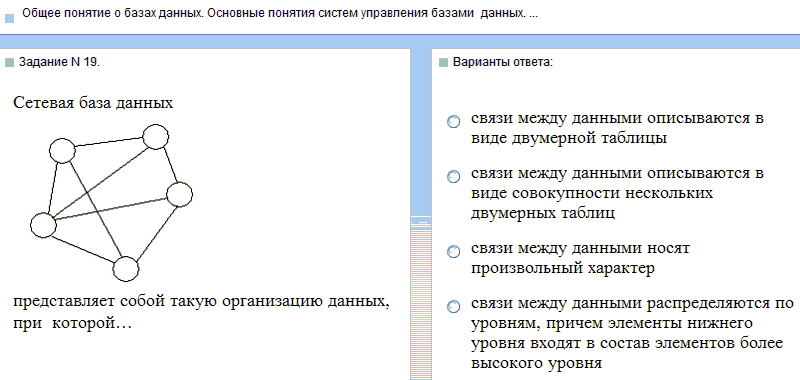 6.2.2. Примеры контрольных вопросовЯзыки программирования. Низкоуровневые и высокоуровневые языки.Трансляторы.Компиляторы.Интерпретаторы.Системы программирования.Алгоритм и программа.Понятие блок-схемы и её графическое изображение.Основные структуры алгоритмов: линейная, циклы.Основные структуры алгоритмов: альтернатива, переход и выбор.Структурное программирование.Модульное программирование.Объектно-ориентированное программирование.Макрос и макрорекордер.Язык программирования VBA.Типы данных VBA.Экспоненциальное представление.Числа с плавающей точкой.Переменные. Выбор имен для переменных.Создание переменных.Задание типа данных переменной.Использование символов определения типа для объявления переменных.Константы. Создание и объявление типа констант.Математические функции VBA.Арифметические выражения. Приоритеты выполнения ариф.операций.Создание и использование функций-процедур. Процедура Function.Процедура Sub. Ввод и вывод данных в процедуре Sub.Ввод и вывод данных с использованием операторов InputBox и MsgBox.Структура разветвления. Оператор IF…THEN. Две формы записи.Организация циклических программ. Оператор For...Next.Итерационные циклы: While…Wend и Do…Loop.Вложенные циклы.Понятие массива. Размер, размерность массива. Одномерные массивы.6.3. Организация самостоятельной работы студентов7. Учебно-методическое и информационное обеспечение дисциплиныа) Основная литература 7.1.1. Информатика. Базовый курс: Учеб. пос. для втузов. / Под ред. С. В. Симоновича.  – 3-е изд. – СПб.: Питер, 2011.7.1.2. Советов Б. Я. Базы данных. Теория и практика. - 2-е изд. – М.: Высшая школа, 2007. 7.1.3. Слепцова Л.Д. Программирование на VBA в MicrosoftOffice 2010. - М.: Высшая школа, 2010. 7.1.4. Фризен И.Г. Офисное программирование. - М.: Финансы и статистика, 2008.7.1.5. Сингаевская Г.И.ФункциивMicrosoftOfficeExcel 2010. - М.: Диалектика, 2011.7.1.6. Уокенбах Д. Excel 2010: профессиональное программирование на VBA. - М.: Диалектика, 2011.7.1.7. Джелен Б., Сирстад Т. Применение VBA и макросов в MicrosoftOfficeExcel. - М.: Диалектика, 2010.б) Дополнительная литература 7.1.8. Галатенко В. А. Основы информационной безопасности. Курс лекций: Учебное пособие. – 2-е изд. – М.: ИНТУИТ.РУ, 2004.7.1.9. Домрачев С.А. Информатика: Учебн.пособие. – Харюков: Феникс, 2004.7.1.10. Информатика: Учебник для вузов. / Под ред. Н. В. Макаровой . – 3-е изд.  – М.: Финансы и статистика, 2004.7.1.11. Олифер В. Г. Компьютерные сети. Принципы, технологии, протоколы. Учебник для вузов. – 2-е изд. – СПб: Питер, 2004.7.1.12. Острейковский В. А. Информатика: Учебник для вузов. – 2-е изд. – М.: Высшая школа, 2004.7.1.13. Петрова Н. К. Основы работы в СУБД MICROSOFT ACCESS:  Учебное пособие. – Казань: КГЭУ, 2004.7.1.14. Пятибратов А. П. Вычислительные системы, сети и телекоммуникации: Учебник для вузов. 2-е изд. – М.: Финансы и статистика, 2004.7.1.15. Ярочкин В. И. Информационная безопасность. Учебник для вузов. – М.: Академический Проект, 2004.7.1.16. Демидова Л. А., Пыльктн А. Н. Программирование в среде VisualBasicforApplication. М.: Финансы и статистика, 2004.7.1.17. Федоренко Ю. Алгоритмы и программы на QBasic. СПб.: Питер, 20027.1.18. Бройдо В. Л. Вычислительные системы, сети и телекоммуникации. – 2-е изд. – СПб.: Питер, 2005.7.1.19. Диго С. М. Базы данных: проектирование и использование. – М.: Финансы и статистика, 2005.7.1.20. Кузин А. В. Базы данных. – М.: Высшая школа, 2005.7.1.21. Советов Б. Я. Информационные технологии. - 2-е изд. – М.: Высшая школа, 2005.в) программное обеспечение и Microsoft Windows-XPMicrosoft Office – 2007 (Word, Excel, Access, PowerPoint)MS Visual Basic for Applications (всоставе Excel)MicrosoftVisual Studio-2008Антивирус КасперскогоInternet Explorer, Firefox, Opera; Outlook Express, The_Batг) Интернет-ресурсы, справочные и поисковые системыhttp://www.intuit.ru/Интернет-Университет Информационных Технологийhttp://www.fepo.ru/Федеральный Интернет-экзамен в сфере профессионального образованияhttp://window.edu.ru/window/catalog?p_rubr=2.1.6Информатика и ИКТ8. МАТЕРИАЛЬНО-ТЕХНИЧЕСКОЕ ОБЕСПЕЧЕНИЕ ДИСЦИПЛИНЫДля выполнения лабораторных работ студентам предоставляются описания лабораторных работ, как правило, изданные в типографии КГЭУ. Описания имеются по всем лабораторным работам. Студенты имеют возможность проверить работоспособность разработанных ими программных средств в компьютерных классах кафедры.Для выполнения лабораторных работ имеются компьютерные классы(Г-314, Г-320, Г-321, Г-323, Г-324) по 9 ПЭВМ типа IBM PС в каждом, объединенных в локальную вычислительную сеть с выходом в Интернет. Это позволяет студентам проводить лабораторные работы при работе на одной ЭВМ не более 2 человек.Программа составлена в соответствии с требованиями ФГОС ВПО и с учетом рекомендаций ПрООП ВПО по направлению подготовки 034700 «Документоведение и архивоведение» профилю подготовки «Документоведение и документационное обеспечение управления».Автор: ст. преп.								Е.А. СалтанаеваРецензент: к.т.н., доцент						Л.В. ПлотниковаПрограмма обсуждена и одобрена на заседании методического совета кафедры ИИУС от _________ 20___ г., протокол №_____.Зав. кафедрой ИИУС к.т.н., доцент						В.В. Косулин«____» _________________ 20___ г.Директор ИЭИТк.ф.-м.н., доцент 									Ю.Н. Смирнов«____» _________________ 20___ г.Согласовано:Зав. выпускающей кафедрой ДВУк.и.н., профессор									Г.А.Двоеносова«____» _________________ 20___ г.КГЭУМИНИСТЕРСТВО ОБРАЗОВАНИЯ И НАУКИ РОССИЙСКОЙ ФЕДЕРАЦИИГосударственное образовательное учреждение высшего профессионального образования«КАЗАНСКИЙ ГОСУДАРСТВЕННЫЙ ЭНЕРГЕТИЧЕСКИЙ УНИВЕРСИТЕТ»Б2.Б.2  Информационные технологии034700 Документоведение и архивоведениеДокументоведение и документационное обеспечение управления              бакалаврочнаяВид учебной работеВсего часовиз них, проводимых в интерактивной формесеместрысеместрысеместрысеместрыВид учебной работеВсего часовиз них, проводимых в интерактивной форме3ОБЩАЯ ТРУДОЕМКОСТЬ ДИСЦИПЛИНЫ14472144АУДИТОРНЫЕ ЗАНЯТИЯ:727272Лекции  (Лк)363636Практические (семинарские) занятия  (ПЗ)-Лабораторные работы  (ЛР)363636другие виды аудиторных занятийСАМОСТОЯТЕЛЬНАЯ РАБОТА:7272Курсовой проект (работа)Расчетно-графические работыРеферати (или) другие виды самостоятельной работы7272ВИД  ИТОГОВОГО КОНТРОЛЯ(З – зачет,  Э – экзамен)З З№п/пРазделы дисциплиныЧасов на разделСеместрВиды учебной работы, включая самост. работу студентов и трудоемкость(в часах)Виды учебной работы, включая самост. работу студентов и трудоемкость(в часах)Виды учебной работы, включая самост. работу студентов и трудоемкость(в часах)Формы текущего контроля,Форма промежуточной аттестации№п/пРазделы дисциплиныЧасов на разделСеместрЛкЛРСР1.Введение8345Тестирование, дом.зад, защита лаб.раб.2.Архитектура компьютера. Технические средства реализации информационных процессов12345Тестирование, дом.зад, защита лаб.раб.3.Программные средства реализации информацион-ных процессов163485Тестирование, дом.зад, защита лаб.раб.4.Телекоммуникации10345Тестирование, дом.зад, защита лаб.раб.5.Основы защиты информации183485Тестирование, дом.зад, защита лаб.раб.6.Представление информации. Принцип работы компьютера10345Тестирование, дом.зад, защита лаб.раб.7.Алгоритмы и алгоритмизация. Визуализация алгоритмов10345Тестирование, дом.зад, защита лаб.раб.8.Языки программирования высокого уровня10345Тестирование, дом.зад, защита лаб.раб.9.Программирование на языке VBA2234205Тестирование, дом.зад, защита лаб.раб.Зачет283-27ПисьменныйИтого:144363672№п/пНаименование лабораторных работСеместрНомер разделалекц.курсаПродолж-ть(час.)123451Программные средства реализации информационных процессов1382Основы защиты информации1583ПрограммированиенаязыкеVBA1920Итого:––36Разделы дисциплиныКол-вочас.КомпетенцииКомпетенцииКомпетенцииКомпетенцииКомпетенцииКомпетенцииКомпетенцииРазделы дисциплиныКол-вочас.ОК-9ОК-10ОК-15ПК-4ПК-8ПК-37Общеекол-вокомп.1Введение8ЗЗЗЗЗЗ62Архитектура компьютера. Технические средства реализации информа-ционных процессов12ЗЗУВЗУВЗУВУВ53Программные средства реализации информа-ционных процессов16ЗЗУВЗУВЗУВУВ54Телекоммуникации10ЗЗУВЗУВЗУВУВ55Основы защиты информации18ЗЗУВУВ36Представление информации. Принцип работы компьютера10ЗЗУВЗУВУВ47Алгоритмы и алгоритмизация. Визуализация алгоритмов10ЗУВЗУВ28Языки программирования высокого уровня10ЗУВЗУВ29ПрограммированиенаязыкеVBA22ЗУВЗУВ2Зачет28З333336Итого:144Раздел дисциплиныКомпе-тенцияОбразоват. технологииОценочные средстваВведениеОК-9, ОК-10, ОК-15, ПК-4,ПК-8, ПК-37Лекция-визуализация, ЛР в интеракт. формеТестирование, дом.зад, защита лаб.раб.Архитектура компьютера. Технические средства реализации информационных процессовОК-9, ОК-10, ОК-15, ПК-8, ПК-37Лекция-визуализация, ЛР в интеракт. формеТестирование, дом.зад, защита лаб.раб.Программные средства реализации информационных процессовОК-9, ОК-10, ПК-4, ПК-8, ПК-37Лекция-визуализация, ЛР в интеракт. формеТестирование, дом.зад, защита лаб.раб.ТелекоммуникацииОК-9, ОК-10, ОК-15, ПК-8, ПК-37Лекция-визуализация, ЛР в интеракт. формеТестирование, дом.зад, защита лаб.раб.Основы защиты информацииОК-9, ПК-8, ПК-37Лекция-визуализация, ЛР в интеракт. формеТестирование, дом. зад, защита лаб.раб.Представление информации. Принцип работы компьютераОК-9, ОК-10, ПК-8, ПК-37Лекция-визуализация, ЛР в интеракт. формеТестирование, дом. зад, защита лаб.раб.Алгоритмы и алгоритмизация. Визуализация алгоритмовОК-10, ПК-4Лекция-визуализация, ЛР в интеракт. формеТестирование, дом. зад, защита лаб.раб.Языки программирования высокого уровняОК-10, ПК-4Лекция-визуализация, ЛР в интеракт. формеТестирование, дом. зад, защита лаб.раб.ПрограммированиенаязыкеVBAОК-10, ПК-4Лекция-визуализация, ЛР в интеракт. формеТестирование, дом. зад, защита лаб.раб.ЭкзаменОК-9, ОК-10, ОК-15,ПК-4,ПК-8, ПК-37Письменный№п/пТема самостоятельной работыСеместрНомер разделалекц.курсаПродолжи-тельность(час.)123451Определение терминов и основных понятий, связанных с информацией, информатикой и информац. технологиями.3152Технические средства реализации информационных процессов. Состав персонального компьютера и периферии.3253Программные средства реализации информационных процессов. Основы работы в MSOffice.3354Локальные и глобальные сети.3455Основы защиты информации. Идентификация, аутентификация, простейшие криптографические алгоритмы.3556Представление информации. Ф-ла Хартли, ф-ла Шеннона.3657Алгоритмы сортировки.3758Сравнительный анализ возможностей современных языков программирования высокого уровня3859Объектно-ориентированное программированиенаязыкеVBA395Зачет27Итого:––72